               Year 5 Central Venue Netball League 2020 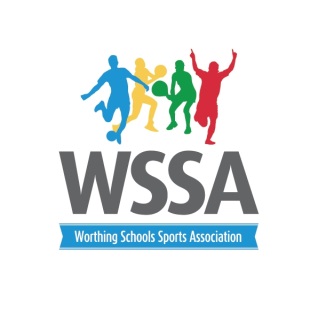                                 Worthing College  Broadwater Chesswood DurringtonValeGoringHeeneEnglish Martyrs TABWhytemead Rules Please ensure you arrive in plenty of time to play at your allocated time.Schools will need a squad of 8 and follow the rotation – GS-C-GD-WA- scorer-GK-GA-WD throughout the afternoon. Players will rotate at half time and at the end of each game. You may have 2 Boys in your squad. Matches will be played with lower posts (9ft) 4 second rule. Players will also be allowed to defend providing they are 1M away.  Matches 6 min EACH way. Staff will need to umpire their own games Schools will need to submit a team declaration at the start of the afternoon. This is on the website. Date Court 1Court 2Court 3 Court 4 21st Jan3.45pm4.00pm4.15pm1v85v32v92v76v23v8 3v67v14v74v58v95v6 4th February 3.45pm4.00pm4.15pm6v43v17v5 7v34v98v48v25v89v39v16v71v2 25th February 3.45pm4.00pm4.15pm4v28v69v75v19v51v6 6v9 1v42v5 7v82v33v4 